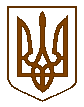 УКРАЇНАБілокриницька   сільська   радаРівненського   району    Рівненської    області(п’ятдесят восьма чергова сесія сьомого скликання)РІШЕННЯвід  25  лютого   2020 року                                                                         № 1140Про надання дозволу на розробленняпроекту землеустрою щодо відведення земельної ділянки у приватну власність гр.Пальчевському Роману Олександровичу	Розглянувши заяву гр. Пальчевського Р.О. з метою надання у приватну власність земельну ділянку для ведення особистого селянського господарства та керуючись пунктом 34 частини першої статті 26 Закону України “ Про місцеве самоврядування в Україні ”, статей 12, 118, 121, Земельного кодексу України, сесія Білокриницької сільської радиВ И Р І Ш И Л А :Надати гр. Пальчевському Роману Олександровичу дозвіл на розроблення проекту землеустрою щодо відведення земельної ділянки у приватну власність  орієнтовною площею 0,15 га за рахунок земель запасу сільськогосподарського призначення в с. Глинки Рівненського району Рівненської області для ведення особистого селянського господарства.Гр. Пальчевському Роману Олександровичу у місячний термін звернутися до суб’єкта господарювання, що є виконавцем робіт із землеустрою, згідно із законом, для розроблення проекту землеустрою щодо відведення у приватну власність земельної ділянки.Після погодження проекту у порядку встановленому статтею 186 Земельного кодексу України проект землеустрою подати до сільської ради на розгляд і затвердження та передачі земельної ділянки у приватну власність.Контроль за виконанням даного рішення покласти на земельну комісію сільської ради.Заступниксільського голови                                                                   Олена ПЛЕТЬОНКА